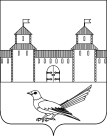 от 14.06.2016 № 848-пВ соответствии с решением Сорочинского городского Совета депутатов от 30.01.2015 № 372 «О почетном гражданине Сорочинского городского округа» (с изменениями и дополнениями), руководствуясь статьями 32, 35, 40 Устава муниципального образования Сорочинский городской округ Оренбургской области, администрация Сорочинского городского округа Оренбургской области постановляет:1. Внести следующие изменения в постановление администрации города Сорочинска Оренбургской области от 11.03.2015 № 44-п «О порядке возмещения фактически понесенных расходов на погребение  и организацию похорон Почетных граждан города Сорочинска»:1.1. По всему тексту постановления словосочетание «город Сорочинск» в соответствующем падеже заменить словосочетанием «Сорочинский городской округ» в соответствующем падеже.1.2. По всему тексту постановления словосочетание «глава администрации города» в соответствующем падеже заменить словосочетанием «глава муниципального образования Сорочинский городской округ» в соответствующем падеже.1.3. Абзац второй пункта 8 Порядка возмещения фактически понесенных  расходов на погребение и организацию похорон почетных граждан Сорочинского городского округа изложить в следующей редакции:«Протокол о выплате или об отказе в выплате компенсации расходов на погребение готовит ответственный секретарь комиссии. Протокол подписывается всеми членами комиссии, после чего направляется главе муниципального образования Сорочинский городской округ в день принятия решения  о выплате или об отказе в выплате компенсации расходов на похороны.».2. Состав комиссии по порядку возмещения фактически понесенных расходов на погребение и организацию похорон Почетных граждан города Сорочинска изложить в новой редакции согласно приложения № 1.3. Настоящее постановление вступает в силу со дня подписания, подлежит официальному опубликованию и распространяется на правоотношения, возникшие с 1 апреля 2016 года.И.о. главы муниципального образованияСорочинский городской округ – первый заместитель главы администрации городскогоокруга по оперативному управлению	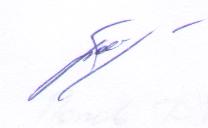 муниципальным хозяйством                                                           А.А. БогдановРазослано: в дело,  управлению финансов, прокуратуре, членам комиссии.Состав комиссиипо порядку возмещения фактически понесенных расходов на погребение и организацию похорон Почетных граждан Сорочинского городского округаАдминистрация Сорочинского городского округа Оренбургской областиП О С Т А Н О В Л Е Н И ЕО внесении изменений в постановление администрации города Сорочинска Оренбургской области от 11.03.2015 № 44-п «О порядке возмещения фактически понесенных расходов на погребение  и организацию похорон Почетных граждан города Сорочинска»Приложение № 1 к постановлению администрации Сорочинского городского округа Оренбургской областиот 14.06.2016 № 848-пБогданов А.А.- председатель комиссии, первый заместитель главы администрации городского округа по оперативному управлению муниципальным хозяйством.Черных И.Н. - заместитель председателя комиссии, руководитель аппарата (управляющего делами) администрации городского округа.Шумкина Л.В.- ответственный секретарь комиссии, ведущий специалист по молодежной политике.Цивинская И.В.- директор МКУ «Централизованная бухгалтерия по обслуживанию органов местного самоуправления»;Такмакова Т.П.- начальник Управления финансов администрации Сорочинского городского округа Оренбургской области.Житкова Т.А.- начальник правового отдела администрации Сорочинского городского округа Оренбургской области.